Name: ________________________	Date: _________	Per: _____		Ahearn Earth ScienceAtmosphere –ESRT ChartWhat page of the reference table is the atmosphere graph? ___________What 3 characteristics are portrayed on the graph? _________________________________________________Name the 4 layers of the atmosphere in order from lowest to highest? _________________________________________________________________________________________What altitude does the troposphere end? ___________________ What is the temperature? ______________What is the interface between the stratosphere and mesosphere called? ______________________________What is the pressure measurement at the tropopause? __________________________What is the concentration of water vapor at 5 miles above the Earth’s surface? __________________________What is the relationship between air pressure and elevation as altitude increases? ________________________How thick is the mesosphere? _________________________Where does the Earth’s atmosphere end? _____________________ What Layer? ________________________What happens to temperature in the stratosphere? _______________________________What layer does the atmosphere get the coldest? _________________________ How cold? ________________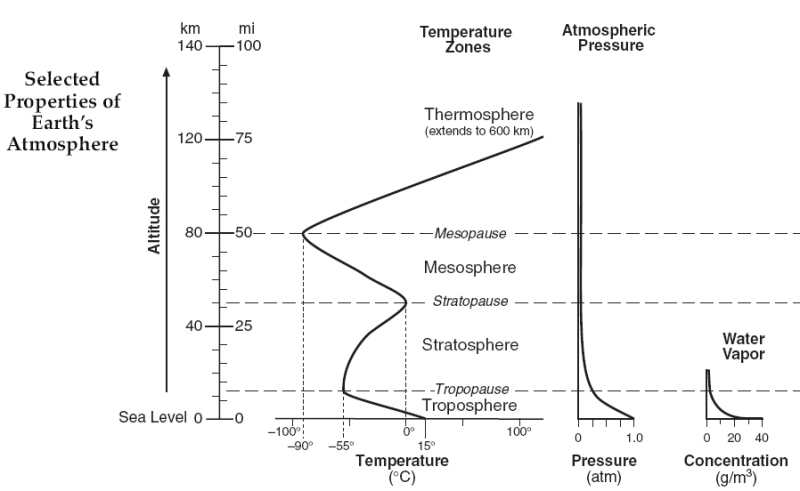 